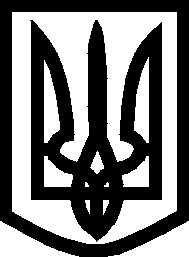 ​УКРАЇНА​ВИКОНАВЧИЙ КОМІТЕТ​МЕЛІТОПОЛЬСЬКОЇ МІСЬКОЇ РАДИ​Запорізької областіР І Ш Е Н Н Я30.11.2020                                                                                    № 223/6Про коригування тарифу на теплову енергію ТОВ «Теплосервіс – Андріївка» та внесення змін до рішення виконавчого комітету Мелітопольської міської ради Запорізької області від 23.01.2020 № 10/6 	Керуючись Законом України «Про місцеве самоврядування в Україні», відповідно до законів України «Про житлово-комунальні послуги», «Про теплопостачання», постанови Кабінету Міністрів України від 01.06.2011 № 869 «Про забезпечення єдиного підходу до формування тарифів на житлово-комунальні послуги», на підставі листа від 20.11.2020 № 39 ТОВ «Теплосервіс - Андріївка» та наданих розрахунків виконавчий комітет Мелітопольської міської ради Запорізької областіВИРІШИВ:1. Внести зміни до рішення виконавчого комітету Мелітопольської міської ради Запорізької області від 23.01.2020 № 10/6 “Про затвердження тарифу на теплову енергію ТОВ “Теплосервіс — Андріївка” та втрату чинності рішення виконавчого комітету Мелітопольської міської ради Запорізької області від 28.11.2019 № 243/4”, а саме відкоригувати тариф на теплову енергію ТОВ «Теплосервіс — Андріївка» у розмірі 1859,17 грн./Гкал для бюджетних установ.2. Контроль за виконанням цього рішення покласти на першого заступника міського голови з питань діяльності виконавчих органів ради Рудакову І. Секретар Мелітопольської міської ради                             Роман РОМАНОВ